DOMANDA DI AMMISSIONE A SOCIOPERSONE FISICHE – “Giovani Soci”NOMINATIVO:      NAG RICHIEDENTE:       C/C N°      AGENZIA DI APPARTENENZA:      DOCUMENTAZIONE DA ALLEGARE PER IL COMPLETAMENTO DELLA PRATICA:1) FOTOCOPIA DEL DOCUMENTO;2) FOTOCOPIA DEL CODICE FISCALE;3) BUSTA PAGA (*)4) DOCUMENTO CHE ACCERTI LA PROPRIETA’ DI IMMOBILI NEL BACINO DI COMPETENZA DELLA BANCA (*)(*) SE IL RICHIEDENTE NON RISIEDE NELLA ZONA DI COMPETENZA DELLA BANCAArt. 2. dello Statuto – PRINCIPI ISPIRATORINell’esercizio della sua attività,  si ispira ai principi dell’insegnamento sociale cristiano e ai principi cooperativi della mutualità senza fini di speculazione privata. La società ha lo scopo di favorire i soci e gli appartenenti alle comunità locali nelle operazioni e nei servizi di banca, perseguendo il miglioramento delle condizioni morali, culturali ed economiche degli stessi e promuovendo lo sviluppo della cooperazione e l’educazione al risparmio e alla previdenza nonché la coesione sociale e la crescita responsabile e sostenibile del territorio nel quale opera.La società si distingue per il proprio orientamento sociale e per la scelta di costruire il bene comune.E’ altresì impegnata ad agire in coerenza con  dei Valori del Credito Cooperativo e a rendere effettivi forme adeguate di democrazia economico – finanziaria e lo scambio mutualistico tra i soci. Art. 6 dello Statuto – AMMISSIBILITÀ A SOCIO Possono essere ammessi a socio le persone fisiche e giuridiche, le società di ogni tipo regolarmente costituite, i consorzi, gli enti e le associazioni, che risiedono o svolgono la loro attività in via continuativa nella zona di competenza territoriale della Società.Per i soggetti diversi dalle persone fisiche si tiene conto dell’ubicazione della sede legale, della direzione, degli stabilimenti o di altre unità operative. E’ fatto obbligo al socio di comunicare ogni variazione che comporti il venir meno dei requisiti di cui al comma precedente. I soci diversi dalle persone fisiche devono designare per iscritto la persona fisica, scelta tra gli amministratori, autorizzata a rappresentarli; qualsiasi modificazione a detta designazione è inopponibile alla Società, finchè non sia stata ad essa formalmente comunicata. I rappresentanti legali dei soci e quelli designati ai sensi del comma precedente esercitano tutti i diritti sociali spettanti ai loro rappresentanti, ma non sono eleggibili, in tale veste, alle cariche sociali. Art. 7 dello Statuto – LIMITAZIONI ALL’ACQUISTO DELLA QUALITÀ DI SOCIONon possono far parte della Società i soggetti che: a) siano interdetti, inabilitati, falliti, interdetti all’emissione di assegni bancari; b) non siano in possesso dei requisiti di onorabilità determinati ai sensi dell’art. 25 del D. Lgs. 1 settembre 1993, n. 385; c) svolgano, a giudizio del Consiglio di Amministrazione, attività in concorrenza con la società; d) siano, a giudizio del Consiglio di Amministrazione, inadempienti verso  o abbiano costretto quest’ultima ad atti giudiziari per l’adempimento di obbligazioni da essi assunte nei suoi confronti.Carta dei Valori del Credito Cooperativo1. Primato e centralità della persona Il Credito Cooperativo ispira la propria attività all’attenzione e alla promozione della persona. Il Credito Cooperativo è un sistema di banche costituite da persone che lavorano per le persone. Il Credito Cooperativo investe sul capitale umano – costituito dai soci, dai clienti e dai collaboratori – per valorizzarlo stabilmente. 2. L’impegno L’impegno del Credito Cooperativo si concentra, in particolare, nel soddisfare i bisogni finanziari dei soci e dei clienti, ricercando il miglioramento continuo della qualità e della convenienza dei prodotti e dei servizi offerti. Obiettivo del Credito Cooperativo è produrre utilità e vantaggi, è creare valore economico, sociale e culturale a beneficio dei soci e della comunità locale e “fabbricare” fiducia. Lo stile di servizio, la buona conoscenza del territorio, l’eccellenza nella relazione con i soci e clienti, l’approccio solidale, la cura della professionalità costituiscono lo stimolo costante per chi amministra le aziende del Credito Cooperativo e per chi vi presta la propria attività professionale. 3. Autonomia L’autonomia è uno dei principi fondamentali del Credito Cooperativo. Tale principio è vitale e fecondo solo se coordinato, collegato e integrato nel “sistema” del Credito Cooperativo. 4. Promozione della partecipazione Il Credito Cooperativo promuove la partecipazione al proprio interno e in particolare quella dei soci alla vita della cooperativa. Il Credito Cooperativo favorisce la partecipazione degli operatori locali alla vita economica, privilegiando le famiglie e le piccole imprese; promuove l’accesso al credito, contribuisce alla parificazione delle opportunità. 5. Cooperazione Lo stile cooperativo è il segreto del successo. L’unione delle forze, il lavoro di gruppo, la condivisione leale degli obiettivi sono il futuro della cooperazione di credito. La cooperazione tra le banche cooperative attraverso le strutture locali, regionali, nazionali e internazionali è  condizione per conservarne l’autonomia e migliorarne il servizio a soci e clienti. 6. Utilità, servizio e benefici Il Credito Cooperativo non ha scopo di lucro. Il conseguimento di un equo risultato, e non la distribuzione del profitto, è la meta che guida  del Credito Cooperativo. Il risultato utile della gestione è strumento per perpetrare la promozione del benessere dei soci e del territorio di riferimento, al servizio dei quali su pone il Credito Cooperativo. Esso è altresì testimonianza di capacità imprenditoriale e misura dell’efficienza organizzativa, nonché condizione indispensabile per l’autofinanziamento e lo sviluppo della singola banca cooperativa. Il Credito Cooperativo continuerà a destinare tale utile al rafforzamento delle riserve – in misura almeno pari a quella indicata dalla legge – e ad altre attività di utilità sociale condivise dai soci. Il patrimonio accumulato è un bene prezioso da preservare e da difendere nel rispetto dei fondatori e nell’interesse delle generazioni future.  I soci del Credito Cooperativo possono, con le modalità più opportune, ottenere benefici in proporzione all’attività finanziaria singolarmente svolta con la propria banca cooperativa. 7. Promozione dello sviluppo locale Il Credito Cooperativo è legato alla comunità locale che lo esprime da un’alleanza durevole per lo sviluppo. Attraverso la propria attività creditizia e mediante la destinazione annuale di una parte degli utili della gestione promuove il benessere della comunità locale, il suo sviluppo economico, sociale e culturale. Il credito Cooperativo esplica un’attività imprenditoriale “a responsabilità sociale” , non soltanto finanziaria, ed al servizio dell’economia civile. 8. Formazione permanente Il Credito Cooperativo si impegna a favorire la crescita delle competenze e della professionalità degli amministratori, dirigenti, collaboratori e la crescita e la diffusione della cultura economica, sociale, civile nei soci e nelle comunità locali. 9. Soci I soci del Credito Cooperativo si impegnano sul proprio onore a contribuire alla sviluppo della banca lavorando intensamente con essa, promuovendone lo spirito e l’adesione presso la comunità locale e dando chiaro esempio di controllo democratico, egualianza di diritti, equità e solidarietà tra i componenti la base sociale. Fedeli allo spirito dei fondatori, i soci credono ed aderiscono ad un codice etico fondato sull’onestà, la trasparenza, la responsabilità sociale, l’altruismo. 10. Amministratori Gli amministratori del Credito Cooperativo si impegnano sul proprio onore a partecipare alle decisioni in coscienza ed autonomia, a creare valore economico e sociale per i soci e la comunità, a dedicare il tempo necessario a tale incarico, a curare personalmente la propria qualificazione professionale e formazione permanente. 11. Dipendenti I dipendenti del Credito Cooperativo si impegnano sul proprio onore a coltivare la propria capacità di relazione orientata al riconoscimento della singolarità della persona e a dedicare intelligenza, impegno qualificato, tempo alla formazione permanente e spirito cooperativo al raggiungimento degli obiettivi economici e sociali della banca per la quale lavorano. Riva del Garda, 12 dicembre 1999DOMANDA DI AMMISSIONE A SOCIOPERSONE FISICHE – “Giovani Soci”Al Consiglio di Amministrazione dellaBanca di Credito Cooperativo di Spello e Bettona Soc. Coop.Nominativo:      Località nascita:      Data nascita:      ; Codice fiscale:       ; Stato civile:      Località di residenza:      ; c.a.p:      Indirizzo:      Telefoni: 1)         2)         (E-Mail)         (FAX)       Documento di identità:         Titolo di studio:       Professione:       Nag richiedente      Il/la sottoscritto/a       dopo aver preso visione dello Statuto sociale, condividendo i principi cooperativi della mutualità senza fini di speculazione privata CHIEDEdi essere ammesso/a a Socio/a di codesta spettabile Banca di Credito Cooperativo, obbligandosi alla sottoscrizione di n° 1 azione del valore nominale di € 5,16 (cinque/sedici centesimi) ed al versamento del Sovrapprezzo attuale pari a € 994,84 (Novecentonovantaquattro/ ottantaquattro centesimi), per un totale di € 1.000,00. Importo questo che il sottoscritto sin da ora autorizza ad addebitare sul c/c n°       presso l’Agenzia n°       dopo l’eventuale accoglimento della presente richiesta. A tal fine e sotto la propria responsabilità, DICHIARAdi esercitare la professione di      . (oppure) di svolgere in via continuativa l’attività di      In       via/piazza       presso      ; di non essere interdetto/a, inabilitato/a, fallito/a; di possedere i requisiti determinati ai sensi del D.Lgs 1° settembre 1993, n. 385; di non essere socio, amministratore, sindaco o dipendente di società non bancaria esercente attività finanziarie ed operante nelle zone di competenza della Banca;di non essere stato condannato/a con sentenza irrevocabile per uno dei reati di cui al T.U. delle leggi in materia bancaria e creditizia nonché per uno dei delitti di cui alla L. 267/42.PRENDE ATTOChe lo statuto prescrive per il socio l’obbligo di collaborare al buon andamento della Banca operando significativamente con essa utilizzando i prodotti ed i servizi dalla medesima offerti, partecipando alle assemblee e favorendo in ogni modo gli interessi sociali; Che lo statuto prescrive per il socio l’obbligo di comunicare tempestivamente ogni variazione della residenza o del luogo di svolgimento della propria attività in via continuativa al di fuori della zona di competenza territoriale della Banca. che la Banca di Credito Cooperativo ha lo scopo, fra l’altro, di favorire i Soci nelle operazioni e nei servizi bancari, perseguendo il miglioramento delle loro condizioni morali, culturali ed economiche;che ai sensi dell’art. 35 del D. Lgs. 385/93, le Banche di Credito Cooperativo debbono operare prevalentemente con i Soci;SI IMPEGNA  A comunicare, su richiesta della Banca, quanto sarà previsto ai sensi del combinato disposto degli artt. 25 D.Lgs 385/93 e 6 S.S.;Ad osservare lo Statuto, i regolamenti e le deliberazioni degli Organi Sociali;A favorire in ogni modo gli interessi sociali;A partecipare alla vita ed alle iniziative della Società contribuendo alla sua crescita ed al perseguimento dei principi di solidarietà e di mutualità ai quali essa si ispira;Letto, approvato, sottoscrittoData 4 febbraio 2016	                    ___________________________________	(Firma del richiedente)Firma e timbro del funzionario che raccoglie la domanda sottoscrizione_________________________________________________________ Ai sensi dell’art. 13 del D. Lgs. n. 196/2003 (Codice in materia di protezione dei dati personali), La informiamo che questa Banca, in qualità di “Titolare” del trattamento, deve acquisire o già detiene alcuni dati che La riguardano.Fonte dei dati personaliI dati personali in possesso della Banca sono raccolti direttamente presso la clientela ovvero presso terzi come, ad esempio, in occasione di operazioni disposte a credito o a debito dei clienti da altri soggetti oppure nell’ipotesi in cui  acquisisca dati da società esterne a fini di informazioni commerciali, ricerche di mercato, offerte dirette di prodotti o servizi. Per quest’ultima tipologia di dati sarà fornita un’informativa all’atto della loro registrazione e comunque non oltre la prima eventuale comunicazione. In ogni caso tutti questi dati vengono trattati nel rispetto della citata disciplina e degli obblighi di riservatezza cui si è sempre ispirata l’attività di questa Banca.Per il trattamento di tali dati la vigente disciplina richiede una specifica manifestazione di consenso, che potrà essere espresso barrando l’apposita casella del modulo allegato.Finalità del trattamento cui sono destinati i dati.I dati personali sono trattati nell’ambito della normale attività della Banca e secondo le seguenti finalità:a) Finalità strettamente connesse e strumentali alla gestione dei rapporti con la clientela (es. acquisizione di informazioni preliminari alla conclusione di un contratto, esecuzione di operazioni sulla base degli obblighi derivanti dal contratto concluso con la clientela, etc.).b) Finalità connesse agli obblighi previsti da leggi, da regolamenti e dalla normativa comunitaria nonché da disposizioni impartite da autorità a ciò legittimate dalla legge e da organi di vigilanza e controllo (ad es., normativa sulla Centrale Rischi, disposizioni sul sistema centralizzato di rilevazione dei rischi di importo contenuto, disposizioni contro l’usura, c.d. legge “antiriciclaggio”, etc.).c) Finalità funzionali all’attività della Banca. Rientrano in questa categoria le seguenti attività:- rilevazione del grado di soddisfazione della clientela sulla qualità dei servizi resi e sull’attività svolta dalla Banca, eseguita direttamente ovvero attraverso l’opera di società specializzate mediante interviste personali o telefoniche, questionari, etc.;- promozione e vendita di prodotti e servizi della Banca o di altre società effettuate attraverso lettere, telefono, materiale pubblicitario, sistemi automatizzati di comunicazione, etc.;- indagini di mercatoModalità di trattamento dei dati.In relazione alle indicate finalità, il trattamento dei dati personali avviene mediante strumenti manuali, informatici e telematici con logiche strettamente correlate alle finalità stesse e, comunque, in modo da garantire la sicurezza e la riservatezza dei dati medesimi. In ogni caso la protezione è assicurata anche in presenza di strumenti innovativi introdotti dalla Banca quali, ad esempio, banca telefonica e chioschi multimediali.Natura del conferimento dei datiIl conferimento dei dati indicati innanzi, alle lettere a) e b), necessari per la gestione del rapporto bancario e per l’adempimento degli obblighi derivanti dalla normativa vigente, ha natura obbligatoria e il Suo eventuale rifiuto a rispondere comporterebbe l’impossibilità di instaurare o proseguire il rapporto stesso.Il conferimento dei dati indicati innanzi, alla lettera c), necessari per le finalità funzionali all’attività della Banca, ha invece natura facoltativa ed il Suo eventuale rifiuto a rispondere comporterebbe l’impossibilità di trattare i Suoi dati per dette finalità.Categorie di soggetti ai quali i dati possono essere comunicati o portati a conoscenza.In relazione allo svolgimento della propria attività,  si rivolge a soggetti investiti di compiti di revisione e, per taluni servizi, utilizza società di fiducia che svolgono per suo conto compiti di natura tecnica od organizzativa.Si tratta, in modo particolare, di società che svolgono lavorazioni massive relative a pagamenti, effetti, assegni e altri titoli; che offrono servizi di trasmissione, imbustamento, trasporto e smistamento delle comunicazioni alla clientela; che svolgono attività di archiviazione della documentazione relativa ai rapporti intercorsi con la clientela; che effettuano adempimenti in materia di controlli interni, revisione contabile e certificazione di bilancio; che svolgono attività di recupero crediti; che erogano servizi informatici e di gestione di sistemi di telecomunicazioni (compresa la posta elettronica) nonché di società di consulenza.Per altro verso,  ha la necessità di controllare sé stessa e la qualità dei propri servizi nonché di espandere la propria offerta di prodotti. A tale fine comunica dati relativi ai propri clienti a soggetti che offrono questo tipo di prestazioni, affinché verifichino presso i clienti medesimi se  abbia soddisfatto le loro esigenze e le loro aspettative o se esista una potenziale domanda per altri prodotti o servizi. Analoga facoltà può essere esercitata per quanto riguarda la comunicazione di dati a società esterne, al fine di consentire a queste di offrire loro prodotti.I soggetti appartenenti alle categorie suddette svolgono la funzione di responsabile del trattamento dei dati, oppure operano in totale autonomia come “titolari” del trattamento. Il loro elenco è disponibile presso tutti gli sportelli della Banca.Inoltre possono venire a conoscenza dei Suoi dati il responsabile interno, il responsabile esterno, il responsabile del riscontro, gli addetti alle filiali e agli uffici centrali nonché i collaboratori, in qualità di incaricati ed in relazione alle mansioni svolte. Diritti dell’interessato di cui all’art. 7 del Codice in materia di protezione dei datiLa informiamo infine che il Codice conferisce all’interessato l’esercizio di specifici diritti. In particolare, l’interessato può ottenere dal titolare del trattamento: la conferma dell’esistenza o meno di propri dati personali e che tali dati gli vengano comunicati in forma intelligibile; l’indicazione dell’origine dei dati, delle finalità e modalità del trattamento, della logica applicata in caso di trattamento effettuato con l’ausilio di strumenti elettronici, degli estremi identificativi del titolare e dei responsabili nonché dei soggetti o categorie di soggetti ai quali i dati possono essere comunicati o che ne possono venire a conoscenza; l’aggiornamento, la rettificazione o, se vi è interesse, l’integrazione dei dati, la cancellazione, la trasformazione in forma anonima o il blocco dei dati trattati in violazione della legge nonché l’attestazione che dette operazioni sono state portate a conoscenza di coloro ai quali i dati sono stati comunicati o diffusi; di opporsi, per motivi legittimi, al trattamento di dati che lo riguardano e dei dati ai fini dell’invio di materiale pubblicitario o di vendita diretta o per il compimento di ricerche di mercato o di comunicazione commerciale.Per l’esercizio dei predetti diritti può rivolgersi alla Banca di Credito Cooperativo di Spello e Bettona – Società Cooperativa, con sede in 06038 Spello – PG, in qualità di Titolare del trattamento, oppure al Responsabile interno del trattamento – Carnevale Maurizio presso P.zza della Pace, 1 Spello, ovvero al numero di fax 0742 336242 ovvero all’indirizzo di posta elettronica mcarnevale@spello.bcc.it.MITTENTE________________________________________________In relazione all’informativa che mi avete fornito e in considerazione del fatto che l’esecuzione delle operazioni e dei servizi bancari diversi da quelli indicati nel riquadro relativo ai dati sensibili dell’informativa citata, richiede la comunicazione (e il correlato trattamento) dei miei dati personali alle categorie di soggetti di seguito specificate:soggetti che svolgono servizi bancari e finanziari;società di servizi per l’acquisizione, la registrazione ed il trattamento di dati rivenienti da documenti o supporti forniti o originati dagli stessi 	clienti ed aventi ad oggetto lavorazioni massive relative a pagamenti, effetti, assegni ed altri titoli;società che svolgono attività di trasmissione, imbustamento, trasporto e smistamento delle comunicazioni alla clientela;società che svolgono servizi di archiviazione della documentazione relativa ai rapporti intercorsi con la clientela;enti interbancari che rilevano i rischi finanziari;società di gestione di sistemi nazionali ed internazionali per il controllo delle frodi ai danni delle banche e degli intermediari finanziari;società di recupero crediti;enti che svolgono attività di revisione e controlli interni;società di revisione contabile e certificazioni di bilancio; società che erogano servizi informatici e di gestione di sistemi di telecomunicazioni (compresa la posta elettronica);società di consulenzaTERZI_PER_ATTIVITA_STRUMENTALIal trattamento dei dati da parte del titolare del trattamento e alle predette comunicazioni, ai sensi dell’art. 23 del D. Lgs. n. 196/2003.Inoltre,SOCIETA_RILEVAZIONE_QUALITAalla comunicazione dei miei dati a società di rilevazione della qualità dei servizi erogati dalla Banca PRODOTTI_BCCal trattamento dei miei dati a fini di informazione commerciale, ricerche di mercato, offerte dirette di prodotti o servizi della Banca PRODOTTI_SOCIETA_TERZIal trattamento dei miei dati a fini di informazione commerciale, ricerche di mercato, offerte dirette di prodotti o servizi di società terzeOFFERTE_COMMERCIALI_DIRETTEalla comunicazione dei miei dati a società terze a fini di informazione commerciale, ricerche di mercato, offerte dirette di loro prodotti o serviziInfine,CONSENSO_DATI_SENSIBILIal trattamento e alla comunicazione dei dati sensibili, acquisiti o che saranno acquisiti dalla Banca a seguito delle operazioni o dei contratti indicati nel riquadro dell’informativa relativo a tali dati (ad esempio iscrizione a sindacati, partiti o altre associazioni, dati relativi alla salute), sempre nei limiti in cui esso sia strumentale per la specifica finalità perseguita dall’operazione o dai servizi da me richiesti     , li 4 febbraio 2016  Firma ________________________________________________DOMANDA DI AMMISSIONE  PERSONE FISICHE RICHIEDENTE:      INDICAZIONI DELLA FILIALENOTE: Data: 4 febbraio 2016  Firma e timbro del funzionario che raccoglie la domanda sottoscrizione__________________________________________________________DICHIARAZIONE SOSTITUTIVADELLA CERTIFICAZIONE DI RESIDENZA(Art. 46, lettera b), d.P.R. 28 dicembre 2000, n. 445)Il/La sottoscritt       , nat  a       provincia di       il      , consapevole che, ai sensi dell’art. 76 del d.P.R. 28 dicembre 2000, n. 445, le dichiarazioni mendaci, la falsità negli atti e l’uso di atti falsi o contenenti dati non più rispondenti a verità sono puniti ai sensi del codice penale e delle leggi speciali in materia, ai sensi e per gli effetti dell'art. 46 d.P.R. n. 445/2000,DICHIARAdi essere residente a:      (  ), in       n°      - di autorizzare codesta società, ai sensi e per gli effetti di cui all’art. 71, comma 4, del d.P.R. 445 del 2000, a verificare presso le competenti amministrazioni la veridicità di quanto dichiarato da     sottoscritt ;- il/la sottoscritt  si impegna in ogni caso a produrre, su richiesta di codesta società, la documentazione idonea a confermare la veridicità dei dati dichiarati.     , 4 febbraio 2016______________________________		    Firma del dichiarante	INFORMATIVA AI SENSI DELL’ART.13 DEL D.LGS.N.196/2003Può accadere, inoltre, che in relazione a specifiche operazioni o prodotti richiesti dal cliente (es. erogazione di mutui assistiti da assicurazione, accensione di polizza vita ovvero pagamento in via continuativa di quote associative a movimenti sindacali, partiti politici ed associazioni varie, attraverso ordini di bonifico o trattenute sullo stipendio)  venga in possesso di dati che la legge definisce “sensibili”, perché da essi possono desumersi l’eventuale appartenenza del cliente a dette associazioni o informazioni sul suo stato di salute.CONSENSOSpett.leBanca di Credito Cooperativo  di Spello e Bettona - Società Cooperativa  Piazza della Pace n. 1   06038 Spello (PG)  Acconsento  Non acconsento  Acconsento  Non acconsento  Acconsento  Non acconsento  Acconsento  Non acconsento  Acconsento  Non acconsento   Acconsento  Non acconsento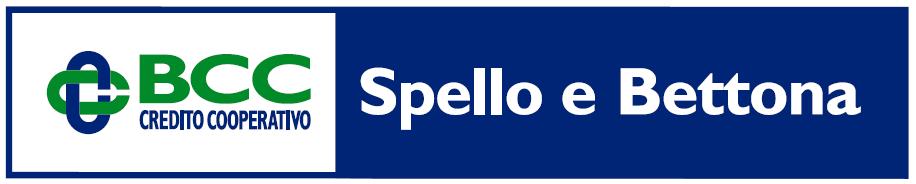 